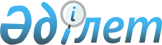 О бюджете Архангельского сельского округа Кызылжарского района на 2018-2020 годыРешение Кызылжарского районного маслихата Северо-Казахстанской области от 25 декабря 2017 года № 22/12. Зарегистрировано Департаментом юстиции Северо-Казахстанской области 17 января 2018 года № 4523.
      В соответствии со статьями 9-1, 75 Бюджетного кодекса Республики Казахстан от 4 декабря 2008 года, статьей 6 Закона Республики Казахстан от 23 января 2001 года "О местном государственном управлении и самоуправлении в Республике Казахстан" Кызылжарский районный маслихат Северо-Казахстанской области РЕШИЛ:
      1. Утвердить бюджет Архангельского сельского округа Кызылжарского района на 2018-2020 годы согласно приложениям 1, 2 и 3 к настоящему решению соответственно, в том числе на 2018 год в следующих объемах:
      1) доходы – 13 556 тысяч тенге:
      налоговые поступления – 4 015 тысяч тенге;
      неналоговые поступления – 0 тысяч тенге;
      поступления от продажи основного капитала – 0 тысяч тенге;
      поступления трансфертов – 9 541 тысяч тенге; 
      2) затраты – 13 556 тысяч тенге;
      3) чистое бюджетное кредитование – 0 тысяч тенге:
      бюджетные кредиты – 0 тысяч тенге;
      погашение бюджетных кредитов – 0 тысяч тенге;
      4) сальдо по операциям с финансовыми активами – 0 тысяч тенге:
      приобретение финансовых активов – 0 тысяч тенге;
      поступления от продажи финансовых активов государства – 0 тысяч тенге;
      5) дефицит (профицит) бюджета – 0 тысяч тенге;
      6) финансирование дефицита (использование профицита) бюджета – 0 тысяч тенге:
      поступление займов – 0 тысяч тенге;
      погашение займов - 0 тысяч тенге;
      используемые остатки бюджетных средств – 0 тысяч тенге. 
      Сноска. Пункт 1 в редакции решения Кызылжарского районного маслихата Северо-Казахстанской области от 29.11.2018 № 35/1 (вводится в действие с 01.01.2018).


      2. Установить, что доходы Архангельского сельского округа на 2018 год формируются в соответствии с Бюджетным кодексом Республики Казахстан за счет следующих налоговых поступлений: 
      1) индивидуального подоходного налога по доходам, не облагаемым у источника выплаты, физических лиц, зарегистрированных на территории сельского округа;
      2) налога на имущество физических лиц, имущество которых находится на территории сельского округа; 
      3) земельного налога на земли населенных пунктов с физических и юридических лиц, земельный участок которых находится в селе;
       4) налога на транспортные средства с физических и юридических лиц, зарегистрированных в селе; 
      5) плата за размещение наружной (визуальной) рекламы на:
      открытом пространстве за пределами помещений в селе.
      3. Установить, что доходы Архангельского сельского округа формируются за счет следующих неналоговых поступлений:
      1) штрафы, налагаемые акимами сельских округов за административные правонарушения;
      2) добровольные сборы физических и юридических лиц;
      3) доходы от коммунальной собственности сельского округа (коммунальной собственности местного самоуправления);
      4) другие неналоговые поступления в бюджет сельского округа.
      4. Установить, что доходы Архангельского сельского округа формируются за счет поступлений от продажи основного капитала.
      5. Предусмотреть на 2018 год объемы субвенций, передаваемых из районного бюджета бюджету сельского округа в общей сумме 6 485 тысяч тенге.
      6. Настоящее решение вводится в действие с 1 января 2018 года. Бюджет Архангельского сельского округа Кызылжарского района на 2018 год 
      Сноска. Приложение 1 в редакции решения Кызылжарского районного маслихата Северо-Казахстанской области от 29.11.2018 № 35/1 (вводится в действие с 01.01.2018). Бюджет Архангельского сельского округа Кызылжарского района на 2019 год Бюджет Архангельского сельского округа Кызылжарского района на 2020 год
					© 2012. РГП на ПХВ «Институт законодательства и правовой информации Республики Казахстан» Министерства юстиции Республики Казахстан
				
       Председатель сессии 
Кызылжарского районного
маслихата 
Северо-Казахстанской области
Секретарь Кызылжарского 
районного маслихата
Северо-Казахстанской области

Е. ГабдулинА. Молдахметова
Приложение 1 к решению Кызылжарского районного маслихата Северо-Казахстанской области от 25 декабря 2017 года № 22/12
 Категория 
 Категория 
 Категория 
Наименование
Сумма, тысяч тенге
Класс 
Класс 
Наименование
Сумма, тысяч тенге
Подкласс
Наименование
Сумма, тысяч тенге
1
2
3
4
5
1) Доходы
13 556
1
Налоговые поступления
4 015
01
Подоходный налог
1 784
2
Индивидуальный подоходный налог
1 784
04
Налоги на собственность
2 231
1
Налоги на имущество
34
3
Земельный налог
135
4
Налог на транспортные средства 
2 062
2
Неналоговые поступления
0
3
Поступления от продажи основного капитала
0
4
Поступления трансфертов
9 541
02
Трансферты из вышестоящих органов государственного управления
9 541
3
Трансферты из районного (города областного значения) бюджета
9 541
Функциональная группа
Функциональная группа
Функциональная группа
Наименование
Сумма, тысяч тенге
Администратор бюджетных программ
Администратор бюджетных программ
Наименование
Сумма, тысяч тенге
Программа
Наименование
Сумма, тысяч тенге
1
2
3
4
5
2) Затраты
13 556
01
Государственные услуги общего характера
10 672
124
Аппарат акима города районного значения, села, поселка, сельского округа
10 672
001
Услуги по обеспечению деятельности акима города районного значения, села, поселка, сельского округа
10 672
07
Жилищно-коммунальное хозяйство
750
124
Аппарат акима города районного значения, села, поселка, сельского округа
750
008
Освещение улиц в населенных пунктах
750
08
Культура, спорт, туризм и информационное пространство
1 780
124
Аппарат акима города районного значения, села, поселка, сельского округа
1 780
006
Поддержка культурно-досуговой работы на местном уровне
1 780
13
Прочие
354
124
Аппарат акима города районного значения, села, поселка, сельского округа
354
040
Реализация мероприятий для решения вопросов обустройства населенных пунктов в реализацию мер по содействию экономическому развитию регионов в рамках Программы развития регионов до 2020 года
354
3) Чистое бюджетное кредитование
0
Бюджетные кредиты
0
Погашение бюджетных кредитов
0
4) Сальдо по операциям с финансовыми активами
0
Приобретение финансовых активов 
0
Поступления от продажи финансовых активов государства
0
5) Дефицит (профицит) бюджета
0
6) Финансирование дефицита (использование профицита) бюджета
0
Поступления займов
0
Погашение займов
0
Категория
Категория
Категория
Наименование
Сумма, тысяч тенге
Класс
Класс
Наименование
Сумма, тысяч тенге
Подкласс
Наименование
Сумма, тысяч тенге
8
Используемые остатки бюджетных средств
0
01
Остатки бюджетных средств
0
1
Свободные остатки бюджетных средств
0Приложение 2 к решению сессии районного маслихата от 25 декабря 2017 года № 22/12
Категория
Категория
Наименование
Сумма, тысяч тенге
Класс
Наименование
Сумма, тысяч тенге
Подкласс
Наименование
Сумма, тысяч тенге
1
2
3
4
5
1) Доходы
13 791
1
Налоговые поступления
7 349
01
Подоходный налог
2 915
2
Индивидуальный подоходный налог
2 915
04
Налоги на собственность
4 434
1
Налоги на имущество
196
3
Земельный налог
909
4
Налог на транспортные средства 
3 329
4
Поступления трансфертов
6 442
02
Трансферты из вышестоящих органов государственного управления
6 442
3
Трансферты из районного (города областного значения) бюджета
6 442
Функциональная группа
Функциональная группа
Функциональная группа
Наименование
Сумма, тысяч тенге
Администратор
Администратор
Наименование
Сумма, тысяч тенге
Программа
Наименование
Сумма, тысяч тенге
1
2
3
4
5
2) Затраты
13 791
1
Государственные услуги общего характера
10 675
124
Аппарат акима города районного значения, села, поселка, сельского округа
10 675
001
Услуги по обеспечению деятельности акима города районного значения, села, поселка, сельского округа
10 675
7
Жилищно-коммунальное хозяйство
900
124
Аппарат акима города районного значения, села, поселка, сельского округа
900
008
Освещение улиц в населенных пунктах
900
8
Культура, спорт, туризм и информационное пространство
1 816
124
Аппарат акима города районного значения, села, поселка, сельского округа
1 816
006
Поддержка культурно-досуговой работы на местном уровне
1 816
13
Прочие
400
124
Аппарат акима города районного значения, села, поселка, сельского округа
400
040
Реализация мероприятий для решения вопросов обустройства населенных пунктов в реализацию мер по содействию экономическому развитию регионов в рамках Программы развития регионов до 2020 года
400
3) Сальдо по операциям с финансовыми активами
0
Приобретение финансовых активов
0
Поступления от продажи финансовых активов государства
0
4) Дефицит (профицит) бюджета
0
5) Финансирование дефицита (использование профицита) бюджета
0Приложение 3 к решению сессии районного маслихата от 25 декабря 2017 года № 22/12
Категория
Категория
Наименование
Сумма, тысяч тенге
Класс
Наименование
Сумма, тысяч тенге
Подкласс
Наименование
Сумма, тысяч тенге
1
2
3
4
5
1) Доходы
13 916
1
Налоговые поступления
7 660
01
Подоходный налог
2 915
2
Индивидуальный подоходный налог
2 915
04
Налоги на собственность
4 745
1
Налоги на имущество
210
3
Земельный налог
973
4
Налог на транспортные средства 
3 562
4
Поступления трансфертов
6 256
02
Трансферты из вышестоящих органов государственного управления
6 256
3
Трансферты из районного (города областного значения) бюджета
6 256
Функциональная группа
Функциональная группа
Функциональная группа
Наименование
Сумма, тысяч тенге
Администратор
Администратор
Наименование
Сумма, тысяч тенге
Программа
Наименование
Сумма, тысяч тенге
1
2
3
4
5
2) Затраты
13 916
1
Государственные услуги общего характера
10 782
124
Аппарат акима города районного значения, села, поселка, сельского округа
10 782
001
Услуги по обеспечению деятельности акима города районного значения, села, поселка, сельского округа
10 782
7
Жилищно-коммунальное хозяйство
900
124
Аппарат акима города районного значения, села, поселка, сельского округа
900
008
Освещение улиц в населенных пунктах
900
8
Культура, спорт, туризм и информационное пространство
1 834
124
Аппарат акима города районного значения, села, поселка, сельского округа
1 834
006
Поддержка культурно-досуговой работы на местном уровне
1 834
13
Прочие
400
124
Аппарат акима города районного значения, села, поселка, сельского округа
400
040
Реализация мероприятий для решения вопросов обустройства населенных пунктов в реализацию мер по содействию экономическому развитию регионов в рамках Программы развития регионов до 2020 года
400
3) Сальдо по операциям с финансовыми активами
0
Приобретение финансовых активов
0
Поступления от продажи финансовых активов государства
0
4) Дефицит (профицит) бюджета
0
5) Финансирование дефицита (использование профицита) бюджета
0